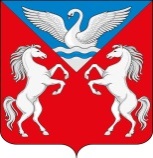 ЛЕБЯЖЕНСКИЙ СЕЛЬСКИЙ СОВЕТ ДЕПУТАТОВКРАСНОТУРАНСКОГО РАЙОНА КРАСНОЯРСКОГО КРАЯРЕШЕНИЕс. Лебяжье25.11.2021		  						                               № 21-78- рО передаче  части полномочий	В целях реализации требований Бюджетного кодекса РФ, Федерального закона от 06.10.2003 № 131-ФЗ «Об общих принципах организации местного самоуправления в Российской Федерации», Федерального закона  от 07.12.2011 № 6-ФЗ «Об общих принципах организации и деятельности контрольно-счетных органов субъектов Российской Федерации и муниципальных образований», ст. 9 Устава Лебяженского сельского совета, в целях осуществления внешнего муниципального финансового контроля,  Лебяженский сельский Совет депутатовРЕШИЛ:Передать полномочия органа местного самоуправления  Лебяженский сельский совет органу местного самоуправления Краснотуранский район в части осуществления полномочий по осуществлению внешнего муниципального финансового контроля.Контроль за исполнением решения возложить на председателя Совета депутатов Лебяженского сельсовета.Решение вступает в силу со дня, следующего за днем его официального опубликования  на сайте администрации Лебяженского сельсовета (http://lebyazhe-adm.gbu.su/).Председатель совета депутатов:                                                           Е.А.ДроздоваГлава Лебяженского сельсовета:                                                           М.А.Назирова